Trail of the Coeur d’Alenes Sponsor - Helena Bicycle ClubDates: Friday, July 21 through Sunday, 23, 2023For: Current Helena Bicycle Club Members, helmets requiredFacts: To stay at the Wallace Inn, you can book online through thewallaceinn.com. There are also other options for lodging or camping in the area.Let me know that you are joining the ride, at d2campana@yahoo.com, and I will keep a spreadsheet to keep you updated.  Description: The Trail of the Coeur d’Alene is a paved, railbed trail stretching from Mullen, ID to Plummer, ID.  The full length is 73.2 miles. The trail goes through some scenic mountains and valleys next to rivers, off the highway.  There are very few roads to cross.  Plan:Drive over to Wallace, ID on Friday, July 21. After arriving you may want to take a ride on your own east up the trail to Mullan.  On Saturday we will ride as a group, with the plan to ride west about 30 miles, stop for lunch, and then ride back.  On Sunday morning before your departure, you can do a shorter ride, either east to Mullan or west to Kellog.On Friday night we will plan on a group dinner at a Mexican restaurant or you can go on your own.  After riding on Saturday, we will have a group dinner at The Blackboard or you can go on your own.  Wallace typically has excellent dining options. However, I will update closer to the date.Saturday – meet in front of the hotel at 9:00 a.m. then head to the trail (across the street) and head West.  We can ride towards Harrison, then turn around heading back to Wallace.  Take your own snacks and water. There are a few places where you can purchase food.  Sunday – meet in front of the hotel at 8:30, and ride East or West return then check out and head home.Individuals will make their own carpooling arrangements (likely with roommates). The group will meet in Wallace.What to do if you are interested:Invite a friend.Reserve your room at the Wallace Inn (coordinate your own room-sharing please).Contact Dave Campana and let him know that you are participating and whether you have made reservations at the Wallace Inn. (d2campana@yahoo.com)Put it on your calendar!What to Bring: Water and snacks for the roadSunscreenEye protectionRiding gear appropriate to the weather or surprise weather (rain gear)Overnight toiletriesChange of clothes for after ridingOvernight sleepwearFlat repair and minor adjustment toolsThings to do in Wallace: Walk around the historic downtown. See the Railroad Museum.Check out the brewery Visit and take a picture at the center of the universe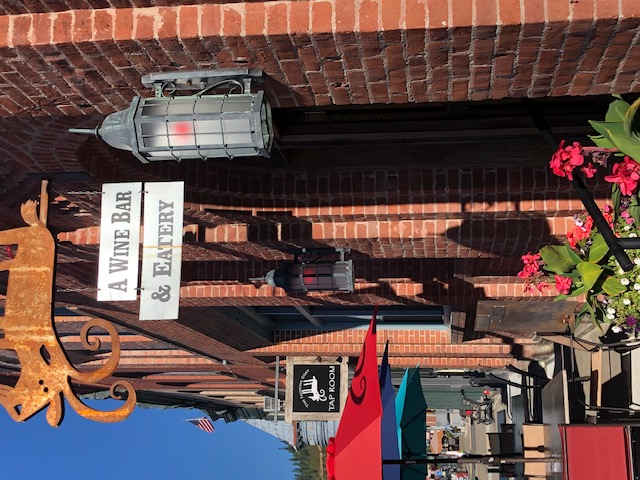 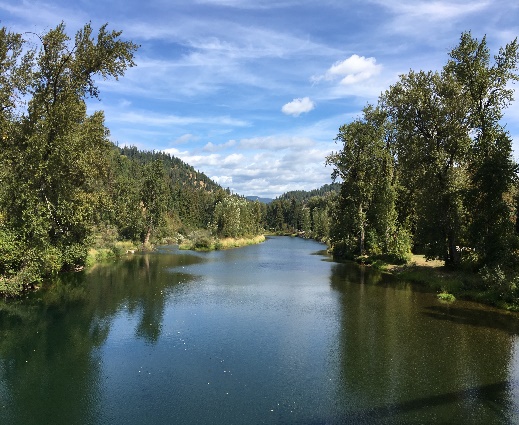 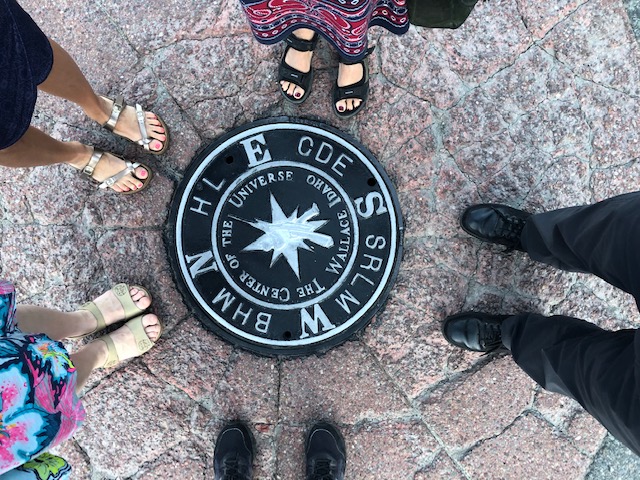 